Alessandria 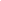 
I nuovi adempimenti procedurali di prevenzione incendiLa sicurezza antincendio persegue l'intento di garantire un livello adeguato di protezione determinato univocamente per l'intero territorio nazionale. A tal fine è stato individuato, con l'allegato I al D.P.R. 1 agosto 2011, n. 151, che ha sostituito il DM 16 febbraio 1982, un elenco di 80 attività (denominate "attività soggette"), considerate a maggior rischio d'incendio, che sono sottoposte a controllo dei Vigili del Fuoco. Il nuovo regolamento oltre ad aggiornare l'elenco delle attività sottoposte ai controlli di prevenzione incendi, introduce procedimenti differenziati per le 3 categorie, A, B e C, individuate in ragione della gravità del rischio. In particolare:nella categoria A sono state inserite quelle attività dotate di 'regola tecnica' di riferimento e contraddistinte da un limitato livello di complessità, legato alla consistenza dell'attività, all'affollamento ed ai quantitativi di materiale presente;nella categoria B sono state inserite le attività presenti in A, quanto a tipologia, ma caratterizzate da un maggiore livello di complessità, nonché le attività sprovviste di una specifica regolamentazione tecnica di riferimento, ma comunque con un livello di complessità inferiore al parametro assunto per la categoria 'superiore';nella categoria C sono state inserite le attività con alto livello di complessità, indipendentemente dalla presenza o meno della 'regola tecnica'.In linea con quanto stabilito dal nuovo quadro normativo generale, sono state quindi aggiornate e riadattate le modalità di presentazione delle istanze concernenti i procedimenti di prevenzione incendi, per ciò che attiene la valutazione dei progetti, i controlli di prevenzione incendi, il rinnovo periodico di conformità antincendio, la deroga, il nulla osta di fattibilità, le verifiche in corso d'opera, la voltura, prevedendo sia il caso in cui l'attivazione avvenga attraverso lo Sportello Unico per le attività produttive sia l'eventualità che si proceda direttamente investendo il Comando Provinciale VV.F. competente per territorio.Il D.M. 7 Agosto 2012 pubblicato in Gazzetta Ufficiale il 29/08/2012 n. 201, contiene le disposizioni che disciplinano le modalità di presentazione delle istanze e la relativa documentazione da allegare nei procedimenti di prevenzione incendi.
Valutazione dei progetti
(Rif. art. 3 DPR 151/2011)La valutazione progetto è riservata alle "attività soggette" di categorie B e C, devono presentare al Comando la domanda di valutazione del progetto di nuovi impianti o costruzioni nonché dei progetti di modifiche da apportare a quelli esistenti, che comportino un aggravio delle preesistenti condizioni di sicurezza antincendio, utilizzando il mod.1-2012, in bollo ove previsto, allegando la seguente documentazione:    documentazione conforme all'allegato I al D.M. 7 Agosto 2012, in duplice copia, a firma di tecnico abilitato, (qualsiasi professionista nell'ambito delle proprie, specifiche, competenze)comprendente  la relazione tecnica e gli elaborati grafici;      attestato del versamento effettuato a mezzo di conto corrente postale a favore della Tesoreria provinciale dello Stato.Il Comando si pronuncia sulla conformità dei progetti entro 60 giorni dalla data di presentazione della documentazione completa. In presenza di documentazione incompleta od irregolare, il Comando può richiedere la necessaria documentazione integrativa entro 30 giorni.
S.C.I.A. segnalazione certificata di inizio attività
(Rif. art. 4 DPR 151/2011)

Per le "attività soggette" di categoria A, B e C a lavori ultimati e prima di esercire l'attività,<object
 dovrà essere richiesto il controllo di prevenzione incendi inoltrando:la Segnalazione Certificata di Inizio Attività mod.PIN 2-2012 in bollo ove previsto;l'asseverazione a firma di professionista abilitato, mod. PIN 2.1 - 2012  completa delle dichiarazioni e certificazioni riportate nel seguito; nel caso di modifiche ad un'attività senza aggravio di rischio deve essere presente una dichiarazione di non aggravio di rischio a firma di tecnico abilitatoattestato del versamento effettuato a mezzo di conto corrente postale a favore della Tesoreria provinciale dello Stato, ai sensi dell'art. 23 del D.Lgs. n. 139/2006La relazione tecnica e gli elaborati grafici, a firma di tecnico abilitato, conformi a quanto specificato nell'Allegato I, lettera B del DM 7/8/2012 per le attività soggette di categoria A)Dichiarazione a firma del responsabile dell'attività, in merito all'attuazione del Sistema di Gestione della Sicurezza Antincendio, nel caso in cui il progetto sia stato realizzato con le metodiche della Fire Safety Engineering (approccio ingegneristico alla sicurezza antincendio)Si precisa che la documentazione deve essere inoltrata, alternativamente:secondo le modalità previste dall'art. 38 DPR 445/00;tramite SUAP, secondo le modalità previste dalla nota del Ministero dell'Interno n.7227 del 21/03/2011, ovvero mediante posta elettronica certificata (PEC), in formato pdf/A (certificazioni/dichiarazioni/relazioni) e dwf (planimetrie), sottoscritta con firma digitale in formato CADES (estensione .p7m).CERTIFICAZIONI E DICHIARAZIONI DA ALLEGARE ALLA SCIAModello PIN 2.2 - CERT. REI "Certificazione di resistenza al fuoco di prodotti/elementi costruttivi in opera (con esclusione delle porte e degli elementi di chiusura) (qui in formato word) La  dichiarazione deve essere compilata e firmata da tecnico abilitato incaricato del coordinamento o direzione o sorveglianza dei lavori ovvero, in assenza delle suddette figure, da professionista antincendi.Modello Pin 2.3-2012 - Dich. Prod  Dichiarazione sui prodotti ai fini:Reazione al fuoco dei materialiResistenza al fuoco delle porteDispositivi di apertura delle porteDichiarazione di conformità/rispondenza per impianti ricadenti nel campo di applicazione del DM 22/01/2008 n. 37 Modello Pin 2.4-2012 - Dich. Imp  Dichiarazione di corretta installazione e funzionamento, a firma dell'installatore, corredata da progetto (a firma di tecnico abilitato) per impianti non ricadenti nel DM 22/01/2008 n. 37.  Modello Pin 2.5-2012 - Cert. Imp  Certificazione di rispondenza e funzionalità, a firma di un professionista antincendio, per impianti non ricadenti nel DM 22/01/2008 n. 37 e in assenza di progetto.Rinnovo periodico di conformità antincendioLa richiesta di rinnovo periodico di conformita' antincendio, (Rif. art. 3 DPR 151/2011): èinviata al Comando, ogni 5 anni, per tutte le attività, ad esclusione delle attività n. 6, 7, 8, 64, 71, 72 per le quali è prevista una cadenza temporale pari a 10 anni.Dovranno essere inoltrati al Comando, prima della scadenza:Attestazione di rinnovo periodico di conformità antincendio Modulo Pin 3-2012 a firma del titolare dell'attività o del rappresentante legaleAsseverazione ai fini della attestazione di rinnovo periodico di conformità Modello Pin3.1-2012 a firma di professionista antincendio.Attestato del versamento effettuato a mezzo di conto corrente postale a favore della Tesoreria Provinciale dello StatoPer i depositi di GPL in serbatoi fissi di capacita' complessiva non superiore a 5 m³, non a servizio di attivita' soggette, la richiesta di cui al presente articolo deve contenere:Attestazione di rinnovo periodico di conformità antincendio per depositi di gplModello Pin 3-gpl-2012 Dichiarazione per rinnovo per depositi di gpl Modello Pin 3.1-gpl-2012 Modulistica di Prevenzione Incendihttp://www.vigilfuoco.it/aspx/Page.aspx?IdPage=737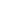 Modulistica Prevenzione incendiValutazione dei progetti:PIN 1-2012 Valutazione Progetto:  
Istanza di valutazione del progetto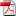 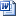 Segnalazione Certificata di Inizio Attività:PIN 2-2014 S.C.I.A. :  
Segnalazione Certificata di Inizio AttivitàPIN 2.1-2014 Asseverazione:  
Asseverazione ai fini della sicurezza antincendioPIN 2.2-2012 - Cert. REI:  
Certificazione di resistenza al fuocoPIN 2.3-2014 - Dich. Prod.:  
Dichiarazione inerente i prodottiPIN 2.4-2012 - Dich. Imp.:  
Dichiarazione di corretta installazione e funzionamento dell'impiantoPIN 2.5-2014 - Cert. Imp.:  
Certificazione di rispondenza e di corretto funzionamento dell'impiantoPIN 2.6-2012 Dichiarazione non aggravio rischio:  
Dichiarazione di non aggravio del rischio incendioPIN 2 gpl- 2014 S.C.I.A.:  
Segnalazione Certificata di Inizio Attività per depositi di gplPIN 2.1-gpl-2014 Attestazione:  
Attestazione per depositi di gplPIN 2.7-gpl-2012-dichiarazione di installazione:  
Dichiarazione di installazione per depositi di gplDichiarazione di rispondenza: 
(Decreto 22 gennaio 2008, n. 37, art. 7, comma 6 - M.S.E.)Rinnovo periodico di conformità antincendio:PIN 3-2014 Rinnovo periodico:  
Attestazione di rinnovo periodico di conformità antincendioPIN 3.1-2014 Asseverazione per rinnovo:  
Asseverazione ai fini della attestazione di rinnovo periodico di conformitàPIN 3-gpl-2014 Attestazione di rinnovo periodico gpl:  
Attestazione di rinnovo periodico di conformità antincendio per depositi di gplPIN 3.1-gpl-2012 Dichiarazione per rinnovo:  
Dichiarazione per depositi di gplDeroga:PIN 4-2012 Deroga:  
Istanza di derogaNulla Osta di Fattibilità:PIN 5-2012 Richiesta N.O.F.:  
Istanza di nulla osta di fattibilitàVerifiche in corso d'opera:PIN 6-2012 Richiesta Verifica in corso d'opera:  
Istanza di verifiche in corso d'operaVoltura:PIN 7-2012 Voltura:  Modulistica commercializzazione prodottiRichiesta di Omologazione di porte resistenti al fuocoRichiesta di benestare per i sipari di sicurezzaAutorizzazione dei laboratori di prova ai sensi del D.M.26.03.1985Richiesta omologazione estintori portatiliRinnovo omologazione estintori portatiliCertificato di prova estintori portatiliRapporto di prova estintori portatili igili del Fuoco - PrivacyResponsabilitàAccessibilitàSocial media policy